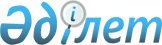 О внесении изменений и дополнений в решение маслихата Мамлютского района Северо-Казахстанской области от 29 декабря 2022 года № 32/7 "Об утверждении бюджета Кызыласкерского сельского округа Мамлютского района Северо-Казахстанской области на 2023-2025 годы"Решение маслихата Мамлютского района Северо-Казахстанской области от 18 мая 2023 года № 5/5
      Маслихат Мамлютского района Северо-Казахстанской области РЕШИЛ:
      1. Внести в решение маслихата Мамлютского района Северо-Казахстанской области "Об утверждении бюджета Кызыласкерского сельского округа Мамлютского района Северо-Казахстанской области на 2023-2025 годы" от 29 декабря 2022 года № 32/7 следующие изменения и дополнения :
      пункт 1 изложить в новой редакции:
       "1. Утвердить бюджет Кызыласкерского сельского округа Мамлютского района Северо-Казахстанской области на 2023-2025 годы согласно приложениям 1, 2 и 3 соответственно, к настоящему решению, в том числе на 2023 год в следующих объемах:
      1) доходы –216247 тысячи тенге,
      налоговые поступления – 3029 тысячи тенге;
      неналоговые поступления – 0 тысяч тенге;
      поступления от продажи основного капитала – 500 тысяч тенге;
      поступления трансфертов – 212718 тысяч тенге;
      2) затраты – 216427,2 тысячи тенге;
      3) чистое бюджетное кредитование -0 тысяч тенге,
      бюджетные кредиты - 0 тысяч тенге,
      погашение бюджетных кредитов- 0 тысяч тенге,
      4) сальдо по операциям с финансовыми активами – 0 тысяч тенге,
      приобретение финансовых активов – 0 тысяч тенге;
      поступление от продажи финансовых активов государства – 0 тысяч тенге;
      5) дефицит (профицит) бюджета – -179,8 тысяч тенге;
      6) финансирование дефицита (использование профицита) бюджета – 179,8 тысяч тенге;
      поступление займов -0 тысяч тенге,
      погашения займов -0 тысяч тенге,
      используемые остатки бюджетных средств – 179,8 тысяч тенге.";
      дополнить пунктом 5-1 следующего содержания:
       "5-1. Направить свободные остатки бюджетных средств, сложившихся на 1 января 2023 года в сумме 180,2 тысяч тенге на расходы по бюджетным программам согласно приложению 4.".
      Приложение 1 к указанному решению изложить в новой редакции согласно приложению 1 к настоящему решению.
      Указанное решение дополнить приложением 4, согласно приложению 2 к настоящему решению.
      2. Настоящее решение вводится в действие с 1 января 2023 года. Бюджет Кызыласкерского сельского округа Мамлютского района Северо-Казахстанской области на 2023 год Направление свободных остатков бюджетных средств, сложившихся на 1 января 2023 года
					© 2012. РГП на ПХВ «Институт законодательства и правовой информации Республики Казахстан» Министерства юстиции Республики Казахстан
				
      Председатель маслихата Мамлютского района Северо-Казахстанской области 

Ж. Каримова
Приложение 1к решению маслихатаМамлютского районаСеверо-Казахстанской областиот 18 мая 2023 года № 5/5Приложение 1к решению маслихатаМамлютского районаСеверо-Казахстанской областиот 29 декабря 2022 года № 32/7
Категория
Категория
Категория
Категория
Категория
Категория
Категория
Наименование
Сумма, тысяч тенге
Класс
Класс
Класс
Класс
Класс
Класс
Наименование
Сумма, тысяч тенге
Подкласс
Подкласс
Подкласс
Наименование
Сумма, тысяч тенге
1
2
2
2
3
3
3
4
5
1) Доходы
216247
1
Налоговые поступления
3029
01
01
01
Подоходный налог
148
2
2
2
Индивидуальный подоходный налог
148
04
04
04
Налоги на собственность
2881
1
1
1
Налоги на имущество
85
Налог на имущество физических лиц
85
3
3
3
Земельный налог
649
4
4
4
Налог на транспортные средства 
1841
5
5
5
Единый земельный налог
306
2
Неналоговые поступления
0
3
Поступления от продажи основного капитала
500
03
03
03
Продажа земли и нематериальных активов
500
4
Поступления трансфертов
212718
02
02
02
Трансферты из вышестоящих органов государственного управления
212718
3
3
3
Трансферты из районного (города областного значения) бюджета
212718
Функциональная группа
Функциональная группа
Функциональная группа
Функциональная группа
Функциональная группа
Функциональная группа
Функциональная группа
Наименование
Сумма, тысяч тенге
Функциональная подгруппа
Функциональная подгруппа
Функциональная подгруппа
Функциональная подгруппа
Функциональная подгруппа
Наименование
Сумма, тысяч тенге
Администратор бюджетных программ
Администратор бюджетных программ
Администратор бюджетных программ
Программа
1
1
2
2
3
3
4
4
5
2) Затраты
216427,2
01
01
Государственные услуги общего характера
27446,8
01
01
Представительные, исполнительные и другие органы, выполняющие общие функции государственного управления
27446,8
 124
 124
Аппарат акима города районного значения, села, поселка, сельского округа
27446,8
001
Услуги по обеспечению деятельности акима города районного значения, села, поселка, сельского округа
27267
022
Капитальные расходы государственных органов
179,8
07
07
Жилищно-коммунальное хозяйство
6281
03
03
Благоустройство населенных пунктов
6281
124 
124 
Аппарат акима города районного значения, села, поселка, сельского округа
6281
008
Освещение улиц населенных пунктов
1429
009
Обеспечение санитарии населенных пунктов
4652
011
Благоустройство и озеленение населенных пунктов
200
08
08
Культура спорт туризм и информационное пространство 
9218
01
01
Деятельность в области культуры
9218
124 
124 
Аппарат акима города районного значения, села, поселка, сельского округа
9218
006
Поддержка культурно-досуговой работы на местном уровне 
9218
12
12
Транспорт и коммуникации
662
01
01
Автомобильный транспорт
662
124
124
Аппарат акима города районного значения, села, поселка, сельского округа
662
013
Обеспечение функционирования автомобильных дорог в городах районного значения, селах, поселках, сельских округах
662
13
13
Прочие
172819
09
09
Прочие
172819
124
124
Аппарат акима города районного значения, села, поселка, сельского округа
172819
040
Реализация мероприятий для решения вопросов обустройства населенных пунктов в реализацию мер по содействию экономическому развитию регионов в рамках Государственной программы развития регионов до 2025 года
2819
057
Реализация мероприятий по социальной и инженерной инфраструктуре в сельских населенных пунктах в рамках проекта "Ауыл-Ел бесiгi"
170000
15
15
Трансферты
0,4
01
01
Трансферты
0,4
124
124
Аппарат акима города районного значения, села, поселка, сельского округа
0,4
048
Возврат неиспользованных (недоиспользованных)целевых трансфертов
0,4
3) Чистое бюджетное кредитование
0
Бюджетные кредиты
0
5
5
Погашение бюджетных кредитов
0
4) Сальдо по операциям с финансовыми активами
0
Приобретение финансовых активов
0
 6
 6
Поступления от продажи финансовых активов государства
0
5) Дефицит (профицит) бюджета
-179,8
6) Финансирование дефицита (использование профицита ) бюджета
179,8
7
7
Поступления займов
0
16
16
Погашение займов
0
Категория
Категория
Категория
Категория
Категория
Категория
Категория
Наименование
Сумма, тысяч тенге
Класс
Класс
Класс
Класс
Наименование
Сумма, тысяч тенге
Подкласс
Подкласс
Наименование
Сумма, тысяч тенге
8 
8 
8 
Используемые остатки бюджетных средств
179,8
01
01
Остатки бюджетных средств
179,8
1
1
Свободные остатки бюджетных средств
179,8Приложение 2к решению маслихатаМамлютского районаСеверо-Казахстанской областиот 18 мая 2023 года № 5/5Приложение 4к решению маслихатаМамлютского районаСеверо-Казахстанской областиот 29 декабря 2022 года № 32/7
Функциональная группа
Функциональная группа
Функциональная группа
Функциональная группа
Наименование
Сумма, тысяч тенге
Администратор бюджетных программ
Администратор бюджетных программ
Администратор бюджетных программ
Наименование
Сумма, тысяч тенге
Программа
Программа
Наименование
Сумма, тысяч тенге
Подпрограмма
1
2
3
4
5
6
01
Государственные услуги общего характера
179,8
124
Аппарат акима города районного значения, села, поселка, сельского округа
179,8
022
Капитальные расходы государственного органа
179,8
015
За счет средств местного бюджета
179,8
15
Трансферты 
0,4
124
Аппарат акима города районного значения, села, поселка, сельского округа
0,4
048
Возврат неиспользованных (недоиспользованных) целевых трансфертов
0,4
048
Возврат неиспользованных (недоиспользованных) целевых трансфертов
015
За счет средств местного бюджета
0,4
Всего:
180,2
Всего:
180,2